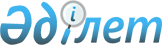 О внесении дополнений и изменений в постановление Правительства Республики Казахстан от 30 ноября 2007 года № 1157
					
			Утративший силу
			
			
		
					Постановление Правительства Республики Казахстан от 20 апреля 2009 года № 556. Утратило силу постановлением Правительства Республики Казахстан от 8 сентября 2015 года № 754      Сноска. Утратило силу постановлением Правительства РК от 08.09.2015 № 754 (вводится в действие со дня его первого официального опубликования).      Правительство Республики Казахстан ПОСТАНОВЛЯЕТ : 



      1. Внести в постановление Правительства Республики Казахстан от 30 ноября 2007 года № 1157 "Об утверждении Правил упрощенного государственного регулирования деятельности субъектов естественных монополий малой мощности" (САПП Республики Казахстан, 2007 г., № 45, ст. 532) следующие дополнения и изменения: 



      в преамбуле после слова "монополиях" дополнить словами "и регулируемых рынках"; 



      в Правилах упрощенного государственного регулирования деятельности субъектов естественных монополий малой мощности, утвержденных указанным постановлением: 



      в пункте 1 после слова "монополиях" дополнить словами "и регулируемых рынках"; 



      в пункте 2 : 



      абзац второй изложить в следующей редакции: 

      "уполномоченный орган - государственный орган, осуществляющий руководство в сферах естественных монополий и на регулируемых рынках;"; 



      дополнить абзацем десятым следующего содержания: 

      "чрезвычайные регулирующие меры - меры, принимаемые уполномоченным органом в целях защиты жизни, здоровья граждан, имущества физических и юридических лиц, а также охраны окружающей среды."; 



       пункт 4 дополнить подпунктом 3) следующего содержания: 

      "3) в качестве чрезвычайной регулирующей меры."; 



       пункт 6 дополнить абзацем следующего содержания: 

      "В случае пересмотра тарифов (цен, ставок сборов) в качестве чрезвычайной регулирующей меры, в том числе при увеличении стоимости   стратегических товаров, субъект вместе с заявкой предоставляет тарифную смету и проекты тарифов (цен, ставок сборов) на оказываемые им регулируемые услуги (товары, работы)."; 



      дополнить пунктом 7-1 следующего содержания: 

      "7-1. К заявке на утверждение тарифа (цены, ставки сбора) и тарифной сметы в качестве чрезвычайной регулирующей меры прилагаются: 

      1) пояснительная записка, с указанием причин утверждения тарифа (цены, ставки сбора) и тарифной сметы в качестве чрезвычайной регулирующей меры в целях защиты жизни, здоровья граждан, имущества физических и юридических лиц, а также охраны окружающей среды; 

      2) проект тарифной сметы в соответствии с требованиями главы 5 настоящих Правил по форме, указанной в приложении 1 к настоящим Правилам. При этом в случае увеличения стоимости стратегических товаров в тарифной смете корректируются только статьи затрат, включающие использование стратегических товаров, за исключением их использования на коммунально-бытовые нужды; 

      3) документы, подтверждающие необходимость утверждения тарифа (цены, ставки сбора) и тарифной сметы в качестве чрезвычайной регулирующей меры в целях защиты жизни, здоровья граждан, имущества физических и юридических лиц, а также охраны окружающей среды. 

      В случае увеличения стоимости стратегических товаров в качестве документов, подтверждающих необходимость утверждения тарифа (цены, ставки сбора) и тарифной сметы в качестве чрезвычайной регулирующей меры, к заявке на утверждение тарифа (цены, ставки сбора) прилагаются договора, счета-фактуры, расчеты уровня затрат."; 



       пункт 12 дополнить абзацем следующего содержания: 

      "Требование настоящего пункта не распространяется на случай рассмотрения заявки на утверждение тарифа (цены, ставки сбора) и тарифной сметы в качестве чрезвычайной регулирующей меры."; 



       пункт 16 дополнить словами ", а субъектам в качестве чрезвычайной регулирующей меры - не позднее пяти дней до введения их в действие."; 



      дополнить пунктом 18-1 следующего содержания: 

      "18-1. Введение в действие тарифов (цен, ставки сборов) в качестве чрезвычайной регулирующей меры осуществляется с даты, определяемой уполномоченным органом."; 



      дополнить пунктом 19-1 следующего содержания: 

      "19-1. Уполномоченный орган принимает решение об утверждении тарифов (цен, ставок сборов) в виде чрезвычайных регулирующих мер, при этом требования пункта 5, подпунктов 2), 3) пункта 8 и пунктов 9, 11, 18 настоящих Правил не применяются."; 



      приложение 1 к указанным Правилам изложить в редакции согласно приложению к настоящему постановлению. 



      2. Настоящее постановление вводится в действие по истечении десяти календарных дней со дня его первого официального опубликования.        Премьер-Министр 

      Республики Казахстан                       К. Масимов Приложение        

к постановлению Правительства 

Республики Казахстан    

от 20 апреля 2009 года № 556 Приложение 1           

к Правилам упрощенного      

государственного регулирования  

деятельности субъектов естественных 

монополий малой мощности     __________________________________________ 

(наименование субъекта)  

Тарифная смета на регулируемые услуги       Руководитель _______________________________________ 

                   (должность, подпись, фамилия и инициалы) 

      М.П. 

      * - затраты при необходимости могут быть расширены или дополнены. 
					© 2012. РГП на ПХВ «Институт законодательства и правовой информации Республики Казахстан» Министерства юстиции Республики Казахстан
				№ 

п/п Наименование 

показателей* Единица 

измерения Принято в 

действующем 

тарифе 

в расчете 

на год, 

всего Проект 

субъекта 

естественной 

монополии 1 2 3 4 5 I Затраты на производство 

товаров и предоставление 

услуг, всего тыс. тенге 1 Материальные затраты, всего -//- в том числе: 1.1 сырье и материалы -//- 1.2 энергия -//- 1.3 ГСМ -//- 1.4 топливо -//- 1.5 энергия покупная -//- 1.6 вода покупная -//- 2 технологический расход 

электрической энергии 

водохозяйственной и 

канализационной систем 

(нормативные потери) -//- 3 Затраты на оплату труда, 

всего -//- в том числе: 3.1 заработная плата -//- 3.2 социальный налог -//- 4 Амортизация -//- 5 Ремонт, всего -//- в том числе: 5.1 капитальный ремонт, не 

приводящий к увеличению 

стоимости основных средств -//- 6 Прочие затраты, всего -//- в том числе: 6.1 услуги связи -//- 6.2 транспортировка грузов 

сторонними организациями -//- 6.3 услуги охраны -//- 6.4 Командировочные расходы -//- 6.5 подготовка кадров -//- 6.6 охрана труда и техника 

безопасности -//- 6.7 плата за использование 

природных ресурсов 

(воду и другие) -//- 6.8 пусконаладочные работы -//- 6.9 дезинфекция, 

дератизация 

производственных 

помещений, вывоз мусора 

и другие коммунальные 

услуги -//- 6.10 обязательные виды 

страхования -//- 6.11 приобретение лицензий -//- 6.12 охрана окружающей среды -//- 6.13 другие затраты 

(необходимо расшифровать) -//- II Расходы периода, всего -//- 7 Общие и административные 

расходы, всего -//- 7.1 Затраты на оплату труда, 

всего -//- в том числе: 7.1.1 заработная плата 

административного 

персонала -//- 7.1.2  социальный налог -//- 7.2 услуги банка -//- 7.3 амортизация -//- 7.4 расходы на содержание и 

обслуживание технических 

средств управления, 

вычислительной 

техники и т.д. -//- 7.5 коммунальные услуги -//- 7.6 услуги сторонних 

организаций -//- 7.7 командировочные расходы -//- 7.8 Представительские расходы, 

расходы на периодическую 

печать, связь -//- 7.9 охрана труда и техника 

безопасности -//- 7.10 аренда основных средств 

общехозяйственного 

назначения -//- 7.11 налоги -//- 7.12 другие расходы 

(необходимо расшифровать) -//- 8 Расходы на содержание 

службы сбыта, всего -//- в том числе: 8.1 заработная плата -//- 8.2 социальный налог -//- 8.3 расходы на оформление 

квитанций -//- 8.4 Амортизация (в том числе 

водомеров) связанная со 

сбытом услуг -//- 8.5 текущий ремонт -//- 8.6 капитальный ремонт, не 

приводящий к увеличению 

стоимости основных 

средств -//- 8.7 маркетинговые услуги -//- 8.8 другие расходы 

(необходимо расшифровать) -//- 9 Расходы на выплату 

вознаграждений -//- III Всего затрат -//- IV Прибыль -//- V Всего доходов -//- VI Объемы оказываемых услуг 

  тыс. м 3 , 

тыс. Гкал, 

кВтч VII Нормативные потери тыс. м 3 / 

тыс. тенге, 

тыс. Гкал/ 

тыс. тенге, 

кВтч/ 

тыс. тенге VIII Тариф (без НДС) 

  тенге/м 3 , 

тенге/Гкал, 

тенге/ 

кВтч 